11. Moravskoslezský kraj (str. 30-31)Krajské město: _______________________        Poloha: ____ Moravy a SlezskaDalší velká města kraje: ______________________________________________________________________________________________________________________Lázně: ____________________________________________________________________Povrch: __________________________________________________________________________________________________________________________________________________________________________________________________________________________CHKO:________________________________________________________________________________________________________________________________________________Vodstvo: řeky- ______________________________________________________________ Vodní nádrže: _______________________________________________________________Zemědělství: pěstují se zde_____________________________________________________Chov ______________________________________________________________________Průmysl: Ostravsko-černé uhlí, nyní se těží na Karvinsku.Z černého uhlí se vyrábí KOKS, který slouží jako palivo do vysokých pecí v hutích.V hutích se vyrábí ______________________________.Tepelné elektrárny:__________________________________________________________ Napiš názvy těchto míst nebo osobností: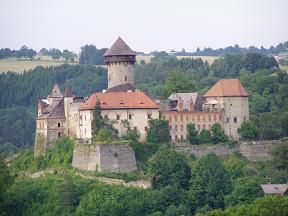 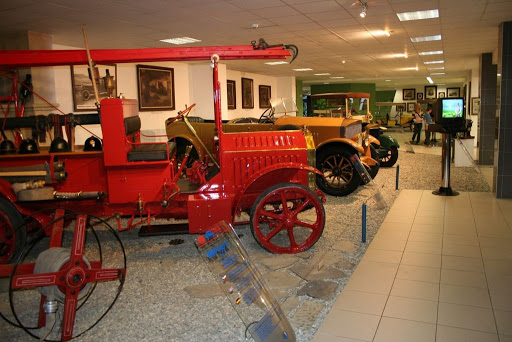 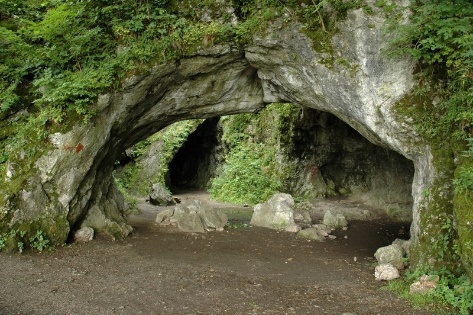 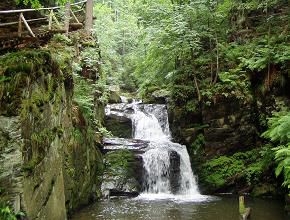 